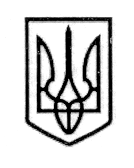 У К Р А Ї Н АСТОРОЖИНЕЦЬКА МІСЬКА РАДА СТОРОЖИНЕЦЬКОГО РАЙОНУЧЕРНІВЕЦЬКОЇ ОБЛАСТІВИКОНАВЧИЙ КОМІТЕТРІШЕННЯ 10 листопада  2020 року                                                                           № 215Про передачу з балансу Сторожинецькоїміської ради на баланс КНП «Сторожинецькийрайонний Центр ПМСД» майна та матеріальних цінностей      Керуючись Законами України «Про місцеве самоврядування в Україні», «Про освіту»,  розглянувши інформацію провідного спеціаліста відділу освіти, молоді та спорту міської ради Парайко К.В. «Про передачу з балансу Сторожинецької міської ради на баланс КНП «Сторожинецький районний Центр ПМСД» майна та матеріальних цінностей»виконавчий комітет міської ради вирішив:Передати з балансу Сторожинецької міської ради на баланс КНП «Сторожинецький районний Центр ПМСД» майно та матеріальні цінності, згідно додатку 1.   2. Організацію виконання рішення покласти на головних бухгалтерів  КНП «Сторожинецький районний Центр ПМСД»  та Сторожинецької міської ради.   3. Контроль за виконанням даного покласти на першого заступника міського голови Брижака П.М.     Сторожинецький міський голова                     Микола КАРЛІЙЧУК							Додаток 1 до рішення виконавчого комітету							Сторожинецької міської ради							від 10 листопада 2020 р. № 215			Список матеріальних цінностей Баки розширювальні – 2 шт. (1300 грн.)Люстра – 9 шт. (270, 00 грн.)    Секретар міської ради                                               Ігор МАТЕЙЧУКПідготував:Крістіна ПАРАЙКОКрістіна ПАРАЙКОПогоджено:                  Ігор МАТЕЙЧУКПетро БРИЖАКІгор МАТЕЙЧУКПетро БРИЖАКАліна ПОБІЖАНАліна ПОБІЖАНМарія ГРЕЗЮКМарія ГРЕЗЮКМикола БАЛАНЮКМикола БАЛАНЮКАурел СИРБУАурел СИРБУ